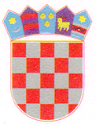 KLASA: 021-05/20-01/10URBROJ: 2158/04-01-20-3Ernestinovo, 16. rujna 2020.ZAPISNIKsa 35. sjednice sedmog saziva Općinskog vijeća Općine Ernestinovood  16. rujna 2020.Sjednica je sazvana elektronski dana 15. rujna 2020. Na mailove vijećnika su poslani pozivi sa dnevnim redom kao i prilozi za sjednicu, uz obrazloženje da se vijećnici (nakon proučenih materijala)  također izjasne elektronskim putem. Pozivi su poslani sljedećim vijećnicima:Krunoslav Dragičević, predsjednikIgor Matovac, dipl. iur., potpredsjednikVladimir Mrvoš, potpredsjednikDamir Matković, mag. iur.        Zoran Toth Siniša StražanacIvica PavićSiniša Roguljić Lajoš BockaStjepan Deže  Šarika SukićIvana Bagarić Bereš Za sjednicu je predložen sljedećiDnevni redDonošenje Odluke o dopuni Pravilnika o unutarnjem  ustrojstvu i načinu rada  Dječjeg vrtića Ogledalce Ernestinovo9 vijećnika je potvrdilo prijem mail-ova i dostavilo svoje odgovore.TOČKA  1.	DONOŠENJE ODLUKE O DOPUNI PRAVILNIKA O UNUTARNJEM		USTROJSTVU I NAČINU RADA DJEČJEG VRTIĆA OGLEDALCE		ERNESTINOVONakon što su vijećnici proučili materijale i elektronski se izjasnili po predloženom dnevnom redu, donesen je ZAKLJUČAKOpćinsko vijeće Općine Ernestinovo je donijelo Odluku   o dopuni Pravilnika o unutarnjem ustrojstvu i načinu rada Dječjeg vrtića Ogledalce Ernestinovo.Odluka je donesena većinom glasova, sa 9 glasova za, dok se 3 vijećnika nisu izjasnila po tom pitanju.Zapisničar:								Predsjednik VijećaEva Vaci								Krunoslav Dragičević